Załącznik nr 1 do FOFORMULARZ ASORTYMENTOWO - CENOWYCzęść 4 – Sprzęt  RTV i AGD do Pawilonu nr XX* Wykonawca jest zobowiązany do jednoznacznego określenia zaoferowanych w ofercie produktów, charakteryzując je poprzez wskazanie nazw producentów wyrobów i ich nazw handlowych lub numerów katalogowych.Lp.Przedmiot zamówieniaJednostkamiaryIlośćCenajednostkowanetto[PLN]Wartość netto[PLN]VAT[%]Wartość brutto[PLN]Nazwa producenta*Nazwa handlowa / numer katalogowy*1.Lodówka - kolor srebrny/stalowy/grafit- pojemność chłodziarki/ zamrażalki min. 370/ min. 190 l- wysokość ok 180cm- szerokość ok. 90 cm- głębokość około. 65 cm- Pełny No Frost- półki ze szkła hartowanego- min. 5 półek w chłodziarce- min. 5 balkoników w chłodziarce- min. 2 pojemniki na warzywa- min. 1 półka na butelki- zdolność zamrażania min. 12kg/24h- min. 5 pojemników w zamrażalce - zdolność utrzymania temperatury bez zasilania min. 5h- oświetlenie LED w chłodziarce i zamrażarce- sygnalizacja otwartych drzwi- gwarancja m     in. 24 m-ceRysunek poglądowy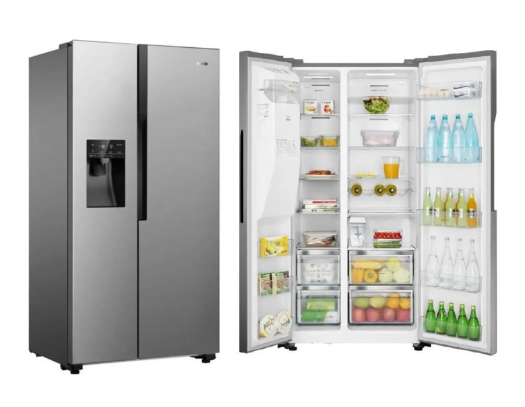 szt12.Kuchenka mikrofalowa wolnostojąca- kolor czarny- pojemność 30-50 l- funkcje: gotowanie na parze,  podgrzewanie,  rozmrażanie- moc mikrofali min 800 W- sterowanie elektroniczne - instrukcja obsługi w języku polskim- talerz obrotowyszt23.Ekspres ciśnieniowy wolnostojący ekspres automatycznyCiśnienie min.: 15 barMoc min. 1400 Wmłynek: Stalowyprzeznaczony zarówno do kawy: Mielonej i ZiarnistejDostępne napoje: Cappuccino, Espresso, Kawa czarna, Spienione mlekoFunkcje: Spienianie mleka, Regulacja mocy kawy, Regulacja ilości zaparzanej kawy, Wbudowany młynek, Wskaźnik poziomu wody, Regulacja stopnia zmielenia kawy, Regulacja temperatury kawy, FiltrAutomatyczne wyłączanie, Programator twardości wody, Programowanie ilości wody, Tryb czuwania, Wyjmowany zbiornik na wodę o poj. Min 18 lGwarancja min. 24 miesiąceSzt.44.Zestaw do parzenia kawy i herbaty- zawiera: baza grzewcza, czajnik na wodę oraz dzbanek na kawę i herbatę- bezprzewodowy- wykonanie z żaroodpornego szkła i stal nierdzewna- Pojemność [l]: 1.2, 1.7- Moc grzałki [W]:  m     in     . 2250- Element grzejny: Grzałka ukryta- filtr antywapienny-  Funkcje: Regulacja temperatury, Obrotowa podstawa, automatyczne wyłączenie, zabezpieczenie przed przegrzaniem, sterowanie dotykowe, antypoślizgowe nóżki, Rysunek poglądowyszt85.Telewizor - ekran: 65” LED- UHD/4K, 3840 x 2160px- częstotliwość odświeżania ekranu:  min. 120 Hz- smart TV- Technologia HDR (High Dynamic Range): HDR10, HLGZłącza: HDMI x4, USB x2- funkcje: Wi-Fi, DLNA, Bluetooth, Samsung NEO QLED- format ekranu 16:9- Technologia odświeżania: Picture Quality Index 4300- Procesor: AI Neo Quantum 4K- System dźwięku przestrzennego: Dolby Digital Plus- wbudowane głośniki- uchwyt ścienny regulowany w pionie i poziomie - liczba złączy HDMI: 4- liczba złączy USB: 2- Zasilanie: 220-240V; 50-60Hz- wyposażenie: kabel zasilający, pilot, podstawa- kolor srebrny/czarny- gwarancja min. 24 m-ceSzt.1Chłodziarka wysokaWysokość 140-170 cmszerokość 48-65 cmgłębokość 58-65 cmChłodziarka min 160 l kolor: biała/ srebrna/ beżowaMin 4 półki z „bezpiecznego szkła” z możliwością regulacjiNa drzwiach  min 3 półki z możliwością regulacjiZamrażalnik: min 40 l z regulowana półkąOświetlenie LEDUniwersalne drzwi L/Pregulacji temperatury, wskaźnik temperatury lub termometrGwarancja min 24 mcszt5Lodówka niskawys. 50- 80 cmchłodziarka min 45 lMin 1 półka z „bezpiecznego szkła” z możliwością regulacjiNa drzwiach  min 1 półkaOświetlenie LEDUniwersalne drzwi L/Pregulacji temperatury, wskaźnik temperatury lub termometrGwarancja min 24 mcszt1RazemRazemRazemRazemRazem………………………… (miejscowość), dnia …………  r.……………………………………………………pieczątka i podpis osoby/ób umocowanej/ychdo reprezentowania Wykonawcy